SelvregistreringFaglig dialogInstitutionens kommentarer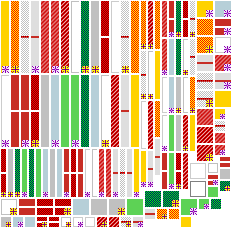 